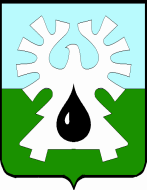 
ГОРОДСКОЙ ОКРУГ УРАЙХАНТЫ-МАНСИЙСКОГО АВТОНОМНОГО ОКРУГА – ЮГРЫДУМА ГОРОДА УРАЙРЕШЕНИЕот 29 мая 2023 года                                                       	                            №43О награжденииБлагодарственным письмом Думы города УрайРассмотрев материалы, представленные для награждения Благодарственным письмом Думы города Урай, и в соответствии с Положением о наградах и званиях города Урай, принятым  решением Думы города Урай от 24 мая 2012 года № 53, Дума города Урай решила:Наградить Благодарственным письмом Думы города Урай:	1) за профессиональные успехи в работе,  активное участие в общественной деятельности и в связи с празднованием профессионального праздника – Дня медицинского работника Егорову Ирину Сергеевну, медицинскую сестру диетическую КУ ХМАО-Югры «Урайский специализированный Дом ребенка»;Мельникову Людмилу Владимировну, няню КУ ХМАО-Югры «Урайский специализированный Дом ребенка».2. Опубликовать настоящее решение в газете «Знамя».Председатель Думы города Урай                                                А.В. Величко